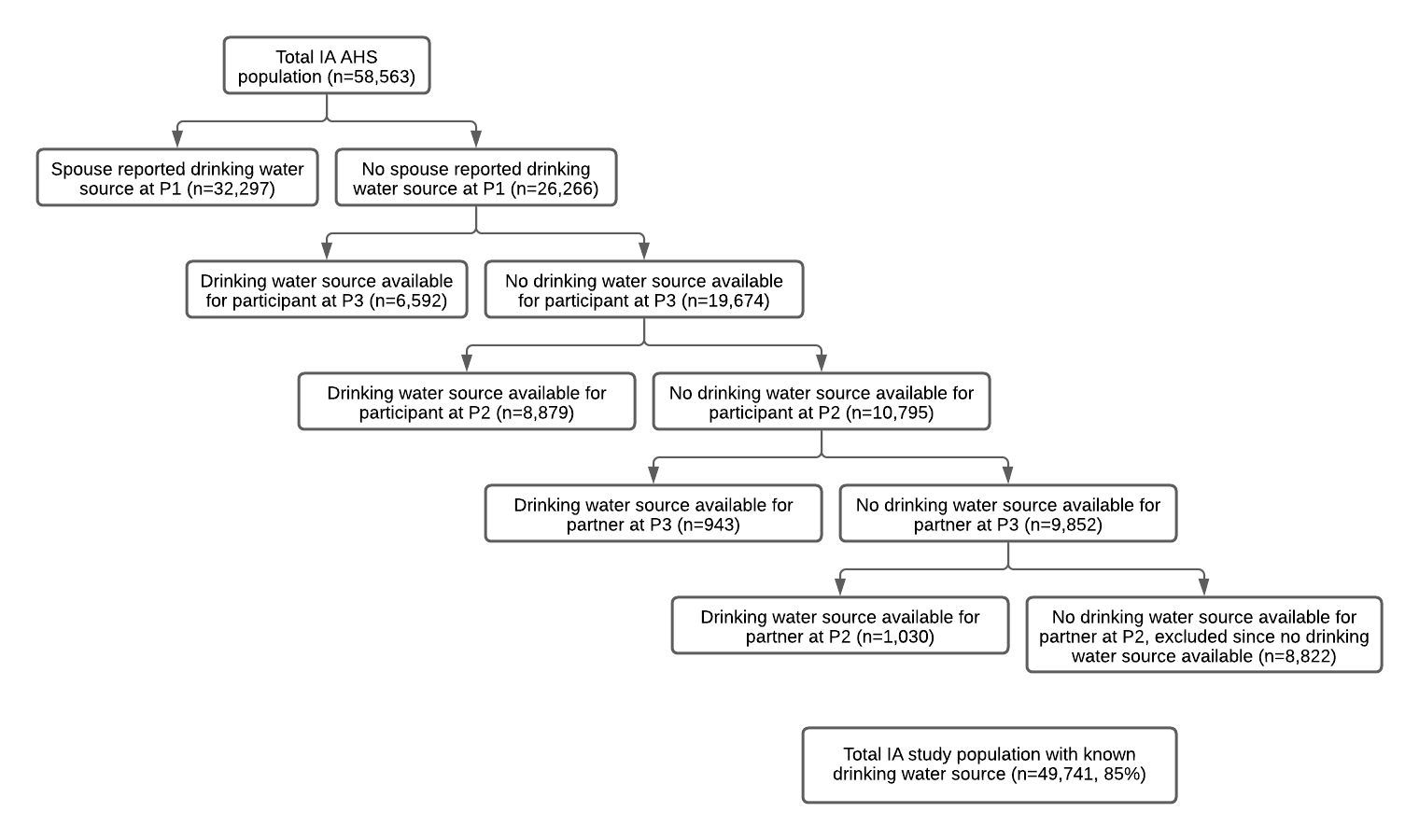 Supplemental Figure 1. Process used to assign drinking water source at enrollment to Iowa (IA) Agricultural Health Study (AHS) participants. Assignments based on responses collected from questionnaires at enrollment (phase (P)1:1993-1997), P2: 1999-2000, and P3: 2005-2010. Order of assignments was based on reliability and accuracy of reporting at each phase.  Later phase reporting only used if participant had not moved since enrollment. Participants missing drinking water source were assigned their partner’s source if still living together.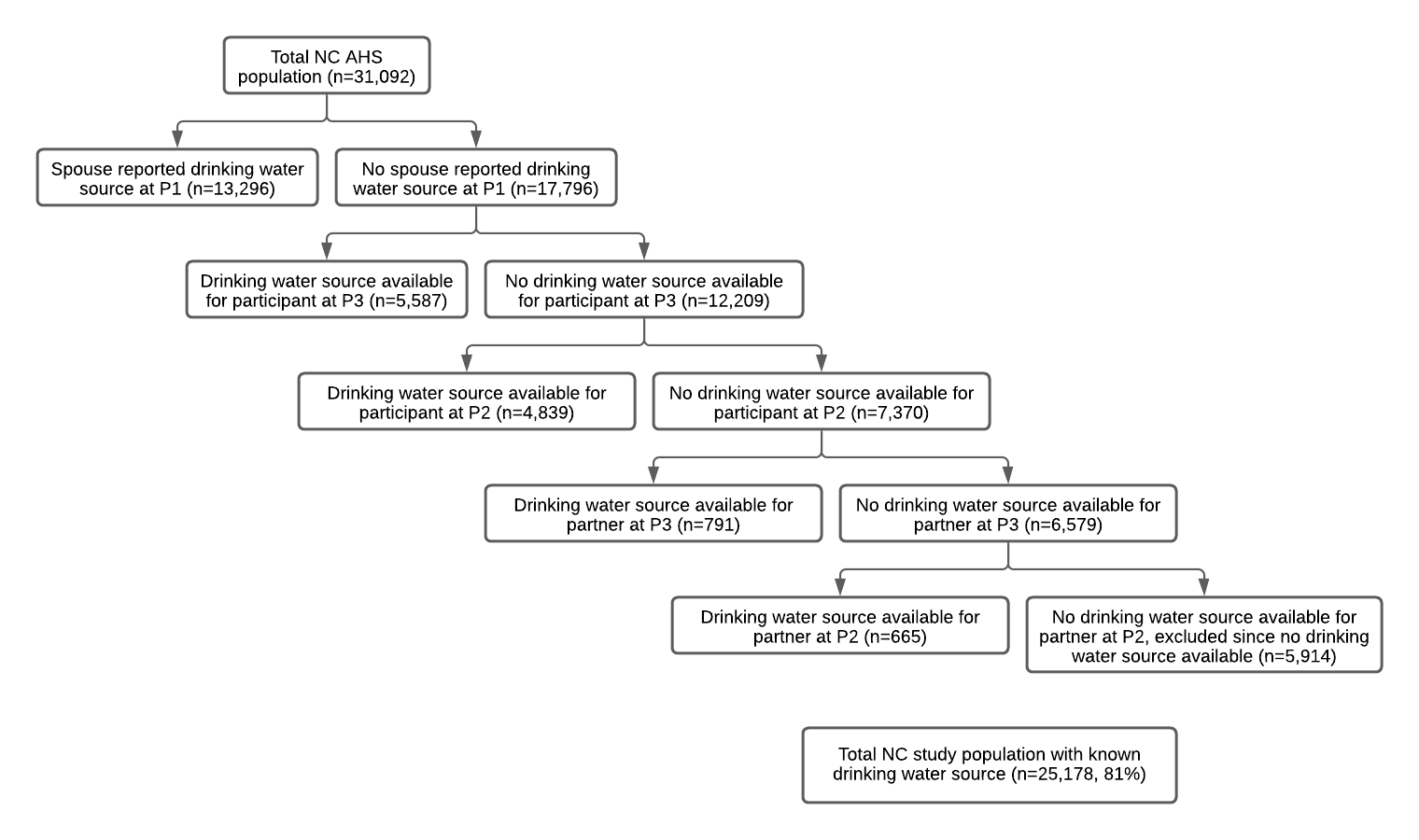 Supplemental Figure 2. Process used to assign drinking water source at enrollment to North Carolina (NC) Agricultural Health Study (AHS) participants. Assignments based on responses collected from questionnaires at enrollment (phase (P)1:1993-1997), P2: 1999-2000, and P3: 2005-2010. Order of assignments was based on reliability and accuracy of reporting at each phase. Later phase reporting only used if participant had not moved since enrollment. Participants missing drinking water source were assigned their partner’s source if still living together.Supplemental Table 1. Characteristics of Agricultural Health Study private well users by private well nitrate test status at enrollment for Iowa (IA) and North Carolina (NC) participants who participated in phase 2 and/or phase 3, excluding commercial applicators.aCurrent smokers at enrollment; bHow often participants drank any alcoholic beverages in the past year; cTotal= 23,122 , spouses excluded due to no reporting;  dInformation on well depth was collected in P1-P3; eInformation on nitrate testing and safety was collected in P2 and P3, fIncludes those who responded don’t know and those who skipped the question; gInformation on distance from pesticide applicationIowa (N=24,923)Iowa (N=24,923)North Carolina (N=14,804)North Carolina (N=14,804)Reported NO3-N testingNo (N=5,144)Yes (N=19,779)No (N=8,370)Yes (N=6,434)Age, mean(sd)Years 	47.6 (11.5)45.9 (11.2)49.8 (12.2)50.6 (12.6)Race & ethnicity, n(%)White, non-Hispanic 4,899 (99.0)18869 (99.1)6,872 (94.6)5,269 (94.8)White, Hispanic46 (0.9)162 (0.9)57 (0.8)60 (1.1)Black/African American, non-Hispanic1 (<0.1)4 (<0.1)252 (3.5)181 (3.3)Black/African American, Hispanic----2 (<0.1)3 (<0.1)Other, non-Hispanic3 (<0.1)9 (<0.1)81 (1.1)42 (0.8)Other, Hispanic----3 (<0.1)1 (<0.1)Missing (n)	1957351,103878Sex (n (%))Male 3,047 (59.2)10,601 (53.6)5,214 (62.3)3,718 (57.8)Female2,097 (40.8)9,178 (46.4)3,156 (37.7)2,716 (42.2)Missing (n)--------Education, n(%)<High school214 (4.3)645 (3.3)1,133 (14.5)870 (14.6)High school graduate  2,447 (48.6)8,209 (42.4)3,463 (44.4)2,531 (42.3)Some college or 1-3 yr vocational education after high school1,330 (26.4)5,630 (29.1)1,649 (21.1)1,271 (21.3)College graduate685 (13.6)3,199 (16.5)1,018 (13.0)833 (13.9)>1 year of grad or professional school completed157 (3.1)745 (3.8)346 (4.4)297 (5.0)Other 205 (4.1)953 (4.9)196 (2.5)177 (3.0)Missing (n)	106398	565455Smokinga, n(%)Never smokers3,348 (66.9)13,397 (69.4)3,912 (50.9)3,062 (51.8)Current smokers 495 (9.9)1,602 (8.3)1,448 (18.8)1,147 (19.4)Past smokers1,160 (23.2)4,307 (22.3)2,332 (30.3)1,701 (28.8)Missing (n)	141473678524Alcoholb, n(%)Never 1,392 (27.8)4,846 (25.1)4,982 (66.3)3,772 (65.4)<1 time a month1,195 (23.8)4,760 (24.7)1,013 (13.5)812 (14.1)1–3 times a month965 (19.3)4,209 (21.8)563 (7.5)449 (7.8)1 time a week553 (11.0)2,450 (12.7)316 (4.2)276 (4.8)2–4 times a week652 (13.0)2,284 (11.8)431 (5.7)326 (5.7)Almost every day to every day257 (5.1)762 (3.9)215 (2.9)135 (2.3)Missing (n)	130468850664Marital Status, n(%)Married or living as married 4,553 (88.5)18,657 (94.3)7,541 (90.7)5,939 (92.7)Divorced or separated  133 (2.6)264 (1.3)253 (3.0)152 (2.4)Widowed 19 (0.4)90 (0.5)83 (1.0)57 (0.9)Never married439 (8.5)765 (3.9)441 (5.3)256 (4.0)ChildrenNo584 (19.2)1,221 (11.6)782 (15.9)499 (14.1)Yes2,451 (80.8)9,309 (88.4)4,145 (84.1)3,039 (85.9)Missing2,1099,2493,4432,896Missing (n)035230Children <10 years at home, n(%)No889 (30.6)2,472 (24.4)1,851 (41.3)1,363 (42.0)Yes942 (32.5)4,374 (43.2)1,635 (36.5)1,213 (37.4)No births within last 9 years1,071 (36.9)3,289 (32.5)998 (22.3)668 (20.6)Missing (n)2,2429,6443,8863,190Owned or worked on a farmc, n(%)Yes3,061 (99.8)10,642 (99.7)4,724 (93.4)3,416 (93.6)No 7 (0.2)37 (0.4)333 (6.6)235 (6.4)Missing (n)2686332223Applied natural or chemical fertilizer to farmland, n(%)Yes 1,898 (51.6)6,829 (47.0)3,095 (59.7)2,301 (56.2)No 1,778 (48.4)7,717 (53.1)2,092 (40.3)1,796 (43.8)Missing (n)1,4685,2333,1832,337Age of home, n(%)<10 years136 (4.3)842 (6.3)559 (13.7)452 (14.4)10-20 years321 (10.1)1,611 (12.1)971 (23.8)751 (23.8)21-40 years497 (15.6)1,968 (14.8)1,617 (39.6)1,227 (39.0)41-99 years1,678 (52.6)6,523 (49.1)787 (19.3)585 (18.6)100+ years557 (17.5)2,352 (17.7)149 (3.7)135 (4.3)Missing (n)1,9556,4834,2873,284Housing foundation type, n(%)slab39 (1.2)169 (1.3)178 (4.4)125 (4.0)crawl space86 (2.7)243 (1.8)2,055 (51.2)1,575 (50.5)combination crawl space/basement760 (23.9)2,912 (21.9)389 (9.7)329 (10.5)full basement2,236 (70.3)9,737 (73.1)1,006 (25.1)808 (25.9)other54 (1.7)229 (1.7)230 (5.7)189 (6.1)Did not know7 (0.2)31 (0.2)157 (3.9)95 (3.0)Missing (n)1,9626,4584,3553,313Well depthd (P1-P3), n(%) <50 ft806 (21.1)2,429 (16.3)1,429 (22.1)941 (18.6)50-150 ft 1,362 (35.6)5,515 (37.0)2,343 (36.2)1,832 (36.3)>150 ft410 (10.7)1,524 (10.2)841 (13.0)758 (15.0)>100 ft (P2)1,244 (32.6)5,450 (36.5)1,861 (28.8)1,522 (30.1)Missing1,3224,8611,8961,381Safe nitrate levels for bottle-fed infants e (P2-P3), n(%)Yes (n (%))--16,757 (87.7)--6,053 (99.1)No (n (%))--2,346 (12.3)--53 (0.9)Don’t know/ Missing g--676--328 Well distance from pesticide mixing sitef (P1-P2)No pesticides mixed on farm 524 (10.9)2,081 (10.7)764 (9.9)575 (9.3)<150 ft 1,278 (26.5)5,227 (26.8)1,356 (17.6)1,017 (16.4)150-300 ft 861 (17.9)3,611 (18.5)986 (12.8)750 (12.1)>300 ft 2,152 (44.7)8,605 (44.1)4,616 (59.8)3,859 (62.2)Missing 329255648233Well distance from pesticide application siteh (P2) No Pesticides applied on farm55 (1.2)186 (1.0)611 (8.4)504 (8.4)<100 ft885 (19.7)3,236 (16.8)1,008 (13.9)799 (13.3)100 to 200 ft917 (20.4)3,691 (19.1)1,057 (14.5)798 (13.2)>200 ft 2,632 (58.6)12,188 (63.2)4,597 (63.2)3,927 (65.2)Missing6554781,097406Predicted NO3-N, Median (IQR)mg/L1.45 (0.8-5.2)1.52 (0.8-4.8)1.84 (1.4-2.5)1.88 (1.4-2.5)Missing (n)278772844556Nitrate level above ½ MCL, n(%) 1,256 (25.8)4,617 (24.3)66 (0.9)69 (1.2)Missing (n)278772844556Nitrate level above MCL, n(%) 627 (12.9)2,148 (11.3)0 (0.0)1 (<0.1)Missing (n)278772844556